ИТОГОВЫЙ ОТЧЕТ О РЕАЛИЗАЦИИ ПPOEKTA«Организация и проведение расширенной конференции и семинара с участием представителей субъектов малого и среднего предпринимательства по вопросам получения мер поддержки»Основные положенияСводная информация о реализации проекта2В графе «Оценка достижения» указываются количественные и процентные оценки достижения цели, показателей, результатов, сроков и бюджета проекта.** Применяемая в графе «Статус достижения» цветовая индикация соответствует процентным оценкам, определяемым Советом для каждого проекта с учетом особенностей отдельных видов проектов:более 90% - зеленый индикатор;от 50% до 89% - желтый индикатор; менее 50% - красный индикатор.Итоговый	статус	реализации	проекта	соответствует	наихудшему статусу данного раздела итогового отчета.Информация о достижении цели и показателей проектаЦель и показатели достигнуты в полном объеме.Отчет о достижении результатов проектаВ графе «Статус достижения» по каждому требованию к результату проекта указывается один из следующих статусов: получен, не получен, получен частично.В строке «Итого достигнуто результатов» указывается итоговое количество полученных результатов проекта, по которым выполнены все требования к результатам, а также доля (процент) фактически полученных результатов с выполненными требованиями к результатам от общего количества запланированных результатов проекта.Отчет об исполнении контрольных точек проектаСоблюдение сроков по итогам реализации проекта: более 90% - зеленый индикатор;от 50% до 89% - желтый индикатор; менее 50% - красный индикатор.Отчет об исполнении бюджета проектаКомментарий об исполнении бюджета проектаСредства из местного Бюджета на  проект не используютсяОтчетоб извлеченных уроках реализации проекта7.1. Информация о рисках и возможностях проекта7.2. Положительные уроки по проекту7.3. Отрицательные уроки по проекту7.4. Предложения по улучшению нормативного и методического обеспечения проектной деятельности7.5. Дополнительные предложения7.6. Информация об изменениях в проекте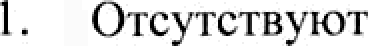 Наименование направленияПромышленностьПромышленностьНаименование проекта «Организация и проведение расширенной конференции и семинара с участием представителей субъектов малого и среднего предпринимательства по вопросам получения мер поддержки» «Организация и проведение расширенной конференции и семинара с участием представителей субъектов малого и среднего предпринимательства по вопросам получения мер поддержки»Срок начала и окончания проекта01.08.2022 г. 18.08.2022 г.Куратор проектаЗаместитель главы муниципального образования Крымский район С.В.ЛеготинаЗаместитель главы муниципального образования Крымский район С.В.ЛеготинаРуководитель проекта Начальник управления инвестиций и потребительской сферы администрации муниципального образования Крымский район О.П.Сергеева Начальник управления инвестиций и потребительской сферы администрации муниципального образования Крымский район О.П.СергееваИсполнители и соисполнителимероприятий проекта Исполнитель: Главный специалист управления инвестиций и потребительской сферыТ.А.Шумилова Соисполнители: Фонда микрофинансирования субъектов малого и среднего предпринимательства Краснодарского края, Союза «Крымская торгово-промышленная палата»,Фонда развития бизнеса Краснодарского края,Фонд развития инноваций Краснодарского края. Исполнитель: Главный специалист управления инвестиций и потребительской сферыТ.А.Шумилова Соисполнители: Фонда микрофинансирования субъектов малого и среднего предпринимательства Краснодарского края, Союза «Крымская торгово-промышленная палата»,Фонда развития бизнеса Краснодарского края,Фонд развития инноваций Краснодарского края.НаименованиеОценка достижения*Статус достижения**Комментарий Цель проекта100 %ИсполненоИсполнено Показатели проекта100 %ИсполненоИсполнено Результаты проекта100 %ИсполненоИсполнено Сроки проекта100 %ИсполненоИсполнено Бюджет проекта100%ИсполненоИсполнено Итоговый статусИсполненоЦель проектаЦель проектаПродвижение промышленного потенциала Крымского района, в том числе на различных выставочных площадкахПродвижение промышленного потенциала Крымского района, в том числе на различных выставочных площадкахПродвижение промышленного потенциала Крымского района, в том числе на различных выставочных площадкахПродвижение промышленного потенциала Крымского района, в том числе на различных выставочных площадкахПродвижение промышленного потенциала Крымского района, в том числе на различных выставочных площадкахПродвижение промышленного потенциала Крымского района, в том числе на различных выставочных площадках№ п/пНаименование показателяТип показателяБазовое значение (на момент утверждения паспорта проекта)Период, 2022 годПериод, 2022 годПериод, 2022 годИтоговое значение (на момент   завершения проекта)№ п/пНаименование показателяТип показателяБазовое значение (на момент утверждения паспорта проекта)ПланФактФактИтоговое значение (на момент   завершения проекта)1.Число слушателей (представителей СМП), получивших информацию, чел.Основной040404040Итого достигнуто показателейИтого достигнуто показателейИтого достигнуто показателейИтого достигнуто показателейИтого достигнуто показателейИтого достигнуто показателей1(100 %)1(100 %)№ п/пНаименование результатаТребование крезультатуСтатусДостижения*Комментарий ипричины отклонений1.Организована и проведена расширенная конференция и семинар с участием представителей субъектов малого и среднего предпринимательства по вопросам получения мер поддержки Прибытие на  семинар не  менее 40  представителей малого и среднего предпринимательства ПолученнетИтого достигнуто результатовИтого достигнуто результатовИтого достигнуто результатов1 (100 %)№ п/пНаименованиеТип  контрольной точкиПлановый срокФактический срокОтклонение, дней Коммента рий  и причина1.Принятие решения о проведении данного мероприятия администра цией муниципаль ного образования Крымский районКонтрольная точка            показателя1 августа2022 года1 августа2022 года02.Составление списка приглашенных совместно с соисполнителямиКонтрольная точка   показателя10 августа2022 года10 августа2022 года03.Организация мероприятияКонтрольная точка показатели18 августа2022 года18 августа2022 года0Итого контрольных точек, исполненных в срокИтого контрольных точек, исполненных в срокИтого контрольных точек, исполненных в срокИтого контрольных точек, исполненных в срок3 (100%)3 (100%)Источники финансированияИсточники финансированияНаименование мероприятия проектаГод реализацииГод реализацииГод реализацииГод реализацииИсточники финансированияИсточники финансированияНаименование мероприятия проекта2022 год2022 годВceгo, тыс. руб.Вceгo, тыс. руб.Источники финансированияИсточники финансированияНаименование мероприятия проектаПланФактПланФакт Бюджетные источники тыс. руб. Федеральный  бюджет-0000 Бюджетные источники тыс. руб. Краевой бюджет-0000 Бюджетные источники тыс. руб. Местный бюджет-0000 Внебюджетные источники,  тыс. руб. Внебюджетные источники,  тыс. руб.-0000 Итого, тыс, руб. Итого, тыс, руб.0000 Отклонение, % Отклонение, %0000№ п/пНаименование риска,возможностиОтветственный за управление риском, достижения возможностиРеализованные мероприятия по предупреждению риска, реализациивозможностиОценка эффективности проведенных мероприятий1.Мероприятие может не состояться по причине воздействия внешних факторов (форс-мажор)/ Перенос срока проведения мероприятияНачальник управления инвестиций и потребительской сферы администрации муниципального образования Крымский район О.П.СергееваПодготовка мероприятия согласно плану100 %Начальник управления инвестиций и потребительской сферы администрации муниципального образования Крымский район О.П.Сергеева№п/пДостижения, сделанные в ходе реализации проектаМероприятия, рекомендуемые для иных проектов1.Достижение полного взаимодействия соисполнителей,  администрации и участников проекта-№ п/пНедостатки, выявленные в ходе реализации проектаМероприятия, рекомендуемые для иных проектов1. Не выявлены-№п/пНаименование документаПредложениеОбоснование целесообразности реализации1. Отсутствуют--№ПредложениеОбоснование целесообразности реализации-№п/пДата запроса на изменениеНомер запроса на изменениеУровень принятия решенияКраткое содержание измененияПричина измененияРешение об изменении1. Не   поступало-----